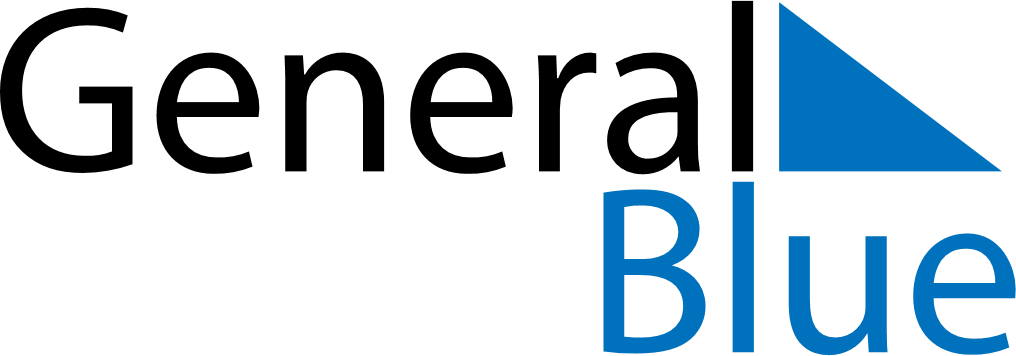 Japan 2030 HolidaysJapan 2030 HolidaysDATENAME OF HOLIDAYJanuary 1, 2030TuesdayNew Year’s DayJanuary 2, 2030WednesdayJanuary 2ndJanuary 3, 2030ThursdayJanuary 3rdJanuary 14, 2030MondayComing of Age DayFebruary 11, 2030MondayFoundation DayFebruary 23, 2030SaturdayEmperor’s BirthdayMarch 20, 2030WednesdaySpring Equinox DayApril 29, 2030MondayShowa DayMay 3, 2030FridayConstitution DayMay 4, 2030SaturdayGreenery DayMay 5, 2030SundayChildren’s DayMay 6, 2030MondayChildren’s Day (substitute day)July 15, 2030MondayMarine DayAugust 11, 2030SundayMountain DayAugust 12, 2030MondayMountain Day (substitute day)September 16, 2030MondayRespect-for-the-Aged DaySeptember 23, 2030MondayAutumnal Equinox DayOctober 14, 2030MondaySports DayNovember 3, 2030SundayCulture DayNovember 4, 2030MondayCulture Day (substitute day)November 15, 2030FridaySeven-Five-Three FestivalNovember 23, 2030SaturdayLabor Thanksgiving DayDecember 25, 2030WednesdayChristmas DayDecember 31, 2030TuesdayNew Year’s Eve